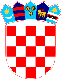 REPUBLIKA HRVATSKAVUKOVARSKO-SRIJEMSKA ŽUPANIJA OPĆINA TOVARNIK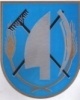  OPĆINSKI NAČELNIKKLASA: 022-05/20-02/06URBROJ: 2188/12-03/01-20-1Tovarnik, 15.5.2020. OPĆINSKOM VIJEĆU OPĆINE TOVARNIK - vijećnicimaPREDMET: prijedlog odluke o usvajanju izvještaja  o radu MUP-a, PP Tovarnik PRAVNA OSNOVA: članak 31. Statuta Općine Tovarnik  ( Službeni vjesnik  Vukovarsko-srijemske županije, broj 4/13, 14/13, 1/18, 6/18, 3/20)PREDLAGATELJ: Načelnica Općine TovarnikNADLEŽNOST ZA DONOŠENJE: Općinsko vijećeTEKST PRIJEDLOGA: Članak 1.Usvaja se  izvještaj o radu MUP-a, Policijske postaje Tovarnik Članak 2.Izvještaj iz članka 1. ove Odluke je sastavni dio ove Odluke.Članak 3.Ova će se Odluka objaviti u „Službenom vjesniku“  Vukovarsko-srijemske županije.  NAČELNICA OPĆINE TOVARNIKRuža V. Šijaković         